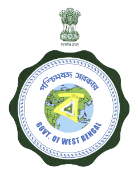 GOVERNMENT OF WEST BENGALIrrigation and Waterways DirectorateTeesta Barrage ProjectOffice of the Sub-Divisional OfficerTeesta Canal Sub-Division No.-IIslampur, Uttar DinajpurNOTICE INVITING TENDER(For works of estimated cost upto Rs. 1.00 lakh)NOTICE INVITING TENDER NO.–02/SDO/TCSD-I OF 2023-2024InvitationSeparate sealed tenders in printed forms are invited by the Sub-Divisional Officer, Teesta Canal Sub Division No.- I, Islampur, Uttar Dinajpur on behalf of the Governor of West Bengal in West Bengal Form No. 2911 for the works as per list attached herewith, from eligible bonafide outsiders having experiences/credentials and resources for executing similar nature of works for a sum equivalent to at least 30% (thirty percent) of estimated value put to tender and the validity of said credentials should be within last 5 (five) years.Details of Works\Time Schedule of Tender ProcedureTender DocumentsThe tender documents shall consist of the followings and other relevant particulars may be seen by the intending tenders or by their duly authorized representatives during office hours between 11.00 AM and 4 PM on every working day, till the last date of issue of the tender forms in the office of the undersigned:Notice inviting tenderW.B.F. No. 2911 Price schedule, additional terms &conditions, special terms &conditions, general specification of the work and other relevant documents. Plans and Drawings where necessary (these will not be required to be submitted with the tenders but this will form part of the tender documents at the time of executing the agreement after acceptance)ELIGIBILITY CRITERIA OF THE TENDERER PARTICIPATING IN THE TENDERS INCLUDING SOME TERMS AND CONDITIONSApplication for Purchase of Tender FormsIntending Tenderers have to submit application duly enclosed with the self-attested copies of the following documents addressed to the Sub Divisional Officer, Teesta Canal Sub-Division No. - I, Islampur, Uttar Dinajpur:Copies of DocumentsValid 15 digit Goods and Service Tax payer Identification Number (GSTIN) as per GST Act, 2017 made compulsory by Finance Department, GoWB irrespective of financial Turn Over of bidders.Valid PAN Card of the bidder/s are required.Professional Tax Payment Certificate (PTPC) or the PT payment challan/ receipt for current financial year/Waiver Order of competent authority in other States as applicable.Income Tax Return of current assessment Year or, IT Return of immediate preceding assessment year under IT Act & Rules, whichever latest available with the bidder.Completion Certificates/Payment Certificate(s) for the single similar nature of single work worth at least 30% of the value of the work for which tender paper is desired, executed within last 5 (five) years (to be determined from the actual year of completion, considering current financial year as Year-1).Trade License valid up to the date of opening of the Tenders/ Receipt of application for Trade License.Partnership Deed and Firm Registration Certificate from the Registrar of Firms, West Bengal (for Partnership Firms).Eligibility certificate/N.O.C. issued by the A.R.C.S.(for Engineer’s Co-operative only).A Statement showing number and value of works presently under execution by the Tenderer under the Irrigation & Waterways Department and other Govt. Department/ Organizations. Declaration by the applicant to the effect that there is no other applications for Tender Paper for working the N.I.T. in which he/she/they has/have common interests and in that case intending Tenderer has to disclose his/her name(s) and style of another firm/individuals (where he is also officiating) in the application for issuing tender forms failing which the decision of the committee regarding the matter will be final and binding upon all. Declaration by the contractor to the effect that he/they has/have no near relative is posted in any offices under the circle which intends to submit tender. In case of near relative posted in any offices under the circle, he/they will not be permitted to Tender for works in the circle of the Superintending Engineer.Completion Certificate of work executed in other Departments of State Government or organizations, like Public Works & Public Works(Roads) Department, Public Health Engineering Department, Sundarban Affairs Department and various other State Govt. Departments, ZillaParishads, West Bengal Housing Infrastructure Development Corporation Limited (WBHIDCO), West Bengal State Electricity Distribution Company Limited (WBSEDCL), Kolkata Metropolitan Development Authority (KMDA), Kolkata Metropolitan Water Sanitation Authority (KMW&SA), Kolkata Municipal Corporation (KMC), Hooghly River Bridge Commissioner (HRBC), Engineering Departments of Central Government and Organization, like Farakka Barrage Project (FBP) Authority, Railways, Kolkata Port Trust (KPT), and companies owned or managed by the State Government, i.e. Mackintosh Burn Ltd., Westinghouse Saxby Farmer Limited & Britannia Engineering Ltd. may also be considered. Such Completion Certificates are to be issued by an officer not below the rank of Executive Engineer/Divisional Engineer/District Engineer/Project Manager of other state/Central Govt. Departments/Organizations. Such certificates are further to be countersigned by immediate superior authority of the issuing Authority for all cases other than direct/State/Central Govt. Department and Railways.Scope of Disqualification for Issuing Tender FormsDue to any one of the followings, the Tender Paper may not be issued to the applicant (Contractors):Delay submission of application (after expiry of the schedule time) Insufficient and improper documents submitted with the applications.Non-submission of completion, payment certificate properly. Old completion certificate and payment certificate. Without signature of the applicant and serially numbered of the submitted documents. Non-submission of copies of Partnership Deed and Firm Registration Certificate from the Registrar of Firms, West Bengal (for Partnership Firms). Valid N.O.C. issued by A.R.C.S. of the concern District (In case of un-employed Engineers Co-operative Societies Ltd.) Submission of loose application with the documents excepting booklet or constrict stitching.Fulfillment of Criteria and Issue of Tender PaperAll the above as stated under Para 5 and Para 6 (i to viii) are to be fulfilled properly, pending fulfillment of which Tender Forms may not be issued.Order for Issue of Tender formsThe application of the intending bidder along with all the documents so received by the office of the undersigned will be verified by the Tender Evaluation Committee (As per I&WD G.O. No. 240-IB   dated: 01/08/2017) on the scheduled date and time as mentioned in Para 3 and the decision of the Tender Evaluation Committee for issuance of tender documents will be final & binding.Not satisfied with the Decision of the Committee for Issuing Tender PaperIntending Tenderers not satisfied with the decision of the Tender Paper Issuing Authority, may prefer an appeal to the next superior officer. Concerned Superintending Engineer will be the Appellate Authority for the disputed tenders. Necessary communication regarding his/their appeal to the Appellate Authority must be brought to the notice of such Authority within two working days after the date of issue of tender paper and copy of such communication should also be submitted to the Tender Paper Issuing Authority within the same period, failing which no such appeal will be entertained.Purchase of Tender FormsTender documents etc. will be available free of cost and be issued from the office of the Sub-Divisional Officer, Teesta Canal Sub Division No.- I, Islampur, Uttar Dinajpur. Cost of tender document shall not be charged even during execution of formal tender contract/agreements. However, the contractors/bidders may wherever necessary be charged suitably for asking additional multiple copies of drawings, specifications, Schedule of Rates booklet (SoR) etc. and such fee may be suitably determined by the Tender Inviting Authority as per norms. The intending Tenderers are requested to present themselves personally or send their authorized representative to that office to receive the tender form within the time schedule. Such authorization must be submitted in stamped paper in presence of 1st class Judicial Magistrate or Notary Public.Inspection to Site by the Intending Tenderer before Submitting TenderBefore submitting any Tender, the intending Tenderers should make himself/themselves acquainted thoroughly with the local conditions prevailing, by actual inspection of the site and take in to considerations all factors and difficulties likely to be involved in the execution of work in all aspects including transportation of materials, communication facilities, climate conditions, nature of soil, availability of local laborers and market rate prevailing in the locality etc. as no claim whatsoever will be entertained on these accounts afterward. In this connection the intending Tenderers may contact the office of the undersigned up to last date of issue of Tender Forms between 11.30 hours and 16.30 hours on any working day.Earnest Money & Security DepositIn terms of Notification No. 08-IB dated 30th April 2013 of the Secretary to the Govt. of West Bengal, Irrigation & Waterways Directorate, the following provisions have been made in different para’s and that should be abided by the tenderer:DEPOSIT OF EARNEST MONEYAn Earnest Money amounting to 2% of amount put to tender, will have to deposited by all the Tenderers, where they are (a) enlisted contractors quoting for open tenders individually or as a combined unit, (b) outside bonafide agencies, and (c) Unemployed Engineer’s Co-operative or Labour Co-operatives. DEPOSIT OF EARNEST MONEY & SECURITY DEOPSIT IN CASE OF UNEMPLOYED ENGINEER’S CO-OPERATIVE SOCIETIES AND LABOUR CO-OPERATIVE SOCIETIES Both the above Co-operative Societies will have to be deposited the earnest money and Security Deposit as per the Notification No. 03-W dated 18th January 2011 of the Secretary to the Govt. of West Bengal, Irrigation & Waterways Directorate communicated by the Deputy Secretary to the Govt. of West Bengal, Irrigation & Waterways Directorate. DEDUCTION OF SECURITY MONEY FROM THE PROGRESSIVE BILLIn para (2), the successful tenderers in open tenders and also enlisted contractors not having fix security deposit with the Government in case of tenders within their limits, need not to deposit this additional 3 % sum during making agreement with the tender accepting authority. Earnest Money already deposited during the tender shall be converted as a part of security money and additional security shall be deducted from the progressive bills at 8 % of such amount from each such bill, so that the total deduction together with the 2 % EMD constitutes 10 % of the tendered value of work as actually done.NO FURTHER DEDUCTION SECURITY MONEY FROM THE PROGRESSIVE BILLIn partial modification of sub rule 231(b), enumerated in the Notification No.03-W,dated 18th January 2011, such tenderes may also be permitted to deposit further security so as to make total 10% of tender amount, to avail the facility of no further deduction from the progressive bills subject to condition let down in 231(c)contained in the above said notification.SECURITY DEPOSIT FOR EXCESS WORKIn para 12(a) & (b), in case of excess works over the tendered amount, additional security is to be deposited for the amount of such excess beyond the tendered amount as per prescribed rate, before payment of final bill in case contractors opting for paying advance security and receiving payment against progressive bills without any deduction.SHAPE OF EARNEST MONEY In para 12 (b) & (c), Demand Draft, Banker’s Cheque, and Treasury Challan, Deposit at Call Receipt (D.C.R.) and Fixed Deposit Receipts (F.D.R.) of Scheduled Banks guaranteed by the Reserve Bank of India may be accepted as earnest money and/ or security Deposit.ADDITIONAL PERFORMANCE SECURITYAdditional Performance Security as Bank Guarantee shall be obtained in specimen Form-6 from any RBI approved Indian Bank located in West Bengal only, if the L1 bid is below 20% of the amount put to tender in addition to EMD and Security Deposit. (I&WD No. 09-W/2017-18 dated 20.07.2017 may be referred in the order link of wbiwd.gov.in) Authenticity of BG would be verified from the issuing bank.In terms of memo No. 108-IB/IW/O/IB-Misc-38/201(Part) dated 16.11.2011 of Deputy Secretary to the Govt. of West Bengal, I&W.D,the original copies of the Demand Draft/Banker’s Cheque/Deposit at Call Receipts (DCR), towards Earnest Money Deposit (EMD) in favour of The Executive Engineer, Teesta Canal Division No. I, Islampur, Uttar Dinajpur, issued from any of the following Scheduled Banks Payable at Islampur, Uttar Dinajpur, should be dropped with the tender. EMD issued from any bank other than the scheduled banks and drawn in favour other than the Executive Engineer, Teesta Canal Division No. I, Islampur, Uttar Dinajpur will be liable to rejection of the Tender.The list of Scheduled Banks in India (Public Sector & Private Sector) constitutes those banks which have been included in the Second Schedule of Reserve Bank of India (RBI) Act, 1934. RBI in turn includes only those banks in this schedule which satisfy the criteria laid down vide section 42 (6) (a) of the Act are appended below. Scheduled Banks in India (Public Sector): 1) State Bank of India 2) State Bank of Bikaner and Jaipur 3) State Bank of Hyderabad 4) State Bank of Indore 5) State Bank of Mysore 6) State Bank of Saurashtra 7) State Bank of Travancore 8) Andhra Bank 9) Allahabad Bank 10) Bank of Baroda 11) Bank of India 12) Bank of Maharashtra 13) Canara Bank 14) Central Bank of India 15) Corporation Bank 16) Dena Bank 17) Indian Overseas Bank 18) Indian Bank 19) Oriental Bank of Commerce 20) Punjab National Bank 21) Punjab and Sind Bank 22) Syndicate Bank 23) Union Bank of India 24) United Bank of India 25) UCO Bank 26) Vijaya Bank. Scheduled Banks in India (Private Sector):1) ING Vysya Bank Ltd 2) Axis Bank Ltd 3) Indusind Bank Ltd 4) ICICI Bank Ltd 5) South Indian Bank 6) HDFC Bank Ltd 7) Centurion Bank Ltd 8) Bank of Punjab Ltd 9) IDBI Bank Ltd.ADJUSTMENT OF EARNEST  MONEYNo earnest money previously deposited for other works will be considered. Tender without or improper earnest money will forthwith be treated as ‘INFORMAL’.Dropping of TendersTender that should always be submitted in sealed cover with the name of work clearly written on the body of the W.B.F. No.2911 stated above as well as on the envelope will be dropped in the office of the Sub Divisional Officer, Teesta Canal Sub-Division No. I, Islampur, Uttar Dinajpur on the schedule date &time as stated in Para (3) above. If in any circumstances the schedule of dropping of tender has to be changed, the undersigned will issue necessary “CORRIGNEDUM” in due course.Opening of TendersAfter dropping of Tenders, the box will be closed and the said box will be opened in the same day as per schedule time as stated in Para (3) above. Tender to be opened by the concerned Officer or by his authorized representatives after collecting the sealed tenders in presence of the participating Tenderer or his/their authorized representatives who may be present at the time of opening and will put initials in the opening register. In terms of Para 221(1), once the tenders are opened, no tenderer should be allowed to offer fresh quotations unless each of the tenderer is given equal opportunity. In case where the later steps taken, if time permits, fresh tenders may be invited so as to leave no room for any compliant or grievance whatsoever andIn terms of Para 221(2), when the rates quoted in response to invitation of competitive tenders are considered high and fresh invitation of tenders cannot be taken recourse to either for want of time or because of no likelihood of getting more favourable rates and negotiations with contractors are considered necessary for obtaining rates lower than those received in response to the invitation of competitive tenders, negotiations should be made with all the contractors who quoted rates in response to the invitation of tenders, and not with the lowest tenderer alone.Acceptance of TenderTechnical qualification of bidders will be evaluated and decided by the Tender Evaluation Committee (As per I&WD G.O. No. 240-IB   dated: 01/08/2017) which is binding on all, however, in terms of NOTIFICATION No. 01/IW dated 19/07/2012 of Secretary to the Govt. of West Bengal, acceptance of the tender will rest with the Sub-Divisional Officer, T.C.S.D. No. I who does not bind himself to accept the lowest tender and reserves the right to reject in any or all the tenders received and to distribute work between two or more than two Tenderers without assigning any reason thereof.OTHER TERMS & CONDITIONSAny suppression/misrepresentation of fact will automatically debar the applicant for participating in any Tender under the Division/Circle for at least 3(Three) years from the date of detection, in addition to such other penal action as the Government may deem proper. Intending Tenderers should be equipped with plants, machinery equipment and well point pumping machinery complete with all accessories as required for the work as the department may not be in a position to issue such plants & machinery. They must submit a list of such plants; machinery and equipment in their possession for necessary documentary evidence are to be produced.If required, the intending Tenderers have to be produced Bank solvency certificate of an amount equal to 30% of the estimated amount of the work. Documents submitted along with the application should invariably be in the name of the applicant firm/ Individuals. In terms of Memo. No. 185/JS(W)/IA-11C-9(75)/09 dated 09.06.09 of the Secretary to the Govt. of West Bengal , I&W.D, Joint venture of Firms constituted and duly registered with the appropriate authority will be considered for issuance of Tender Papers. All pages of the documents submitted with the application shall be signed with signature by the applicant and also be serially numbered as 1/10,2/10,3/10……10/10. Copies of Partnership Deed and Firm Registration duly self-attested shall invariably be submitted with the application by a partnership firm. Tenderers should quote their rates both figures and words in terms of overall percentage, “below” or “above” or “at par” with the price schedule both in the page no. 3A of W.B.F 2911 and the last page of price schedule. Any tender containing over writing is liable to be rejected. All corrections are to be attested under the dated signature of the tenderer.When a Tenderer signs his Tender in an Indian Language, the total amount tendered should also be written in the same language. In case of illiterate Tenderer, the rates tendered should be attested by a witness.The Tenderer who will sign on behalf of a Company or Firm, must produce the registered documents in support of his competency to enter into an Agreement on behalf of the Company or the Firm under the Indian Companies or Partnership Act, failing which the tender will not be considered and the deposited Earnest Money will be forfeited. The rate quoted in the tender form will be final and no subsequent modification in the rates will be entertained even it is done with any letter or other instrument submitted before sealing/closing the Tender box. Any superfluous conditional tender, who does not fulfil any of the above conditions, and is incomplete in any respect, is liable to be rejected.In view of introduction of GST with effect from 01.7.2017, all the bidders intending to participate in this tender should offer their financial bids inclusive of GST applicable for entire composite works/Procurement of goods & services, labour intensive component contained in the BOQ. Income Tax, Royalty, GST (CGST, SGST, IGST), Construction Workers' Welfare Cess, Labour Insurances and similar other statutory levy / cess will have to be borne by the contractor/bidder and his/her quoted rate  should be quoted accordingly after considering all these charges, and no separate payment towards any of the statutory taxes shall be made by the implementing authority.Canvassing in connection with the tenders is strictly prohibited and the tenders submitted by a tenderer who take resort to canvassing will be liable to rejection.Incomplete and illegible tender will be invalidated. All corrections in the tender should be signed with dated initial by the contractors before submission of tender and each page of the tender should also be signed and dated by the contractor. The contractor has to obtain the Labour license from the office of the Joint Labour Commissioner of the concerned District in which the location/site of the work falls, under the provision of W.B. Contract Labour (Regulation & Abolition) rules, 1972 and a copy of the license has to be submitted to this office for information & record, failing which the undersigned will in no case be hold responsible for any action taken by the Labour Department. The undersigned being the ‘Principal Employer’ for the work, will however issue a certificate in specified pro forma of Labour Department in form V for doing the needful by the authority of labour Department. As per rule, the intending tenderer has to disclose his/their name (s) & style of another firm /individuals (where he is also officiating) in the application for issuing tender forms failing which the decision of the “Tender Evaluation Committee” regarding the matter will be final & binding upon all. The Tenderer should submit a statement at the time of submission of his tender showing the Technical Staff to be engaged for the work, with their technical qualifications, failing which the tender may be liable to rejection. The Tenderer will have to, if so desired by the Tender Accepting Authority, submit his analysis to justify the rate quoted by him/them. The Tenders will be opened, as specified in the list of works, in presence of the Participating Tenderers or their duly authorized representatives, who may be present at the time of opening and who may also put their signatures in the Tender opening Register. The successful Tenderer will have to execute the formal agreement in the duplicate/triplicate/quadruplicate(Plain Paper )copies of his /their tender which will have to be obtained free of cost in the office of the Sub-Divisional Officer, Teesta Canal Sub-Division No.-I,Islampur, Uttar Dinajpur, within 7(seven) days from the date of receipt of the intimation of acceptance of his tender failing which the Earnest Money shall forthwith stand forfeited in favour of the Government and the communication of acceptance of the tender shall automatically stand cancelled. If any Tenderer withdraws his tender before its acceptance or refuses/fails to convert it in to a contract within a reasonable time, without giving any satisfactory explanation for such withdrawal/refusal/failure, he shall be disqualified for submitting any tender in this Division/Circle for a period of 1(one) year and his/their case will be referred to the Government for order as to what further action will be taken against him/them. Materials, such as Cement shall be of reputed brand in accordance with relevant IS code of Practice accordingly and shall be procured and supplied by the agency at their own cost. Authenticated evidence for purchase of Cement is to be submitted along with challan. Necessary test certificates should be submitted by the Agency. However the undersigned may test the material’s specimen and on the basis of test reports, the agency will be bound to change/replace/discontinue those materials, if required, as per direction of the undersigned. Decision of Tender Inviting Authority will be final in this regard. Hire charges for Tools & Plants Machinery, if issued departmentally, will be recovered from the contractor at such rate as will be fixed by the Engineer-in-charge. The period of hire charges of all Tools & plants Machinery issued from the Government go-down will be counted from the date of their issuance from the go-down and up to the date of return in to the same go-down and the hire charges will be recovered from the contractor accordingly. All Tools & plants Machinery issued to the contractor must be returned in good condition. In the case of any damages, the cost of repair to such damage or replacement will be recovered from the contractor. In the following case a tender may be declared ‘INFORMAL’ and unacceptable. Correction, alterations, additions, etc. if not attested by the tenderer.  (i) Earnest money in form of N.S.C./Government Security etc. not held by the Tenderer and not properly pledged.(ii) Earnest Money in the form of T.R. Challan, D.C.R/Demand Draft, etc. which are short deposited with interest bearing and/or not deposited in favour of the Executive Engineer, Teesta Canal Division No. I, Islampur, Uttar Dinajpur, in proper shape. If, the all pages of the Tender documents are not signed by the Tenderer. (i) If, the Tender is not submitted in a cover properly sealed.(ii) If, the name of the work with N.I.T. No. & Serial No. of the work and the name of the addressee with the name of the Senders (Tenderers) are not exactly written on the envelope. a) In terms of the provision in Para 230 Page of I&W.D. Code Volume- I and at the same time provided in Para 150(3) of W.B. Works Departmental Manual, the Earnest Money of all the Tenderers other than the three lowest Tenderer should be refunded after the comparative statement has been prepared and checked and, (b) In terms of the provision laid down in Para 5 of the 1st page of W.B.F. 2911, rejected Tender should be refunded within 10(ten) days from the date of decision. To verify the competency, capacity and financial stability of the intending Tenderers the Tender Paper Issuing Authority may demand production of any necessary documents as it may deem necessary. As per G.O. No. 1627(8)/1A dated 26th November 2001 of Irrigation & Waterways Department, Government of West Bengal, Clause 25 of Tender Form No. 2911 stand deleted in respect of contract of value less than 100.00 lakh. Depending on response to various serials in the NIT tender paper, issuing authority may issue tender paper for any serial even though it may not be preferred by the applicant.Applicants permitted to purchase Tender form will have to be participated in the tender failing which he/they may be suspended to participate in the next tender. Tender may be cancelled in any stage without assigning any reason. Any discrepancies if found, in the documents/statement the tender shall be cancelled in the subsequent stage with imposition of lawful action for this act of submission of documents. Apart from all the above conditions and criteria the ‘Past and Present’ performance of the agencies will be considered while issuing tender papers. The payment of R.A. as well as final bill for the work will be made according to the availability of fund and claim due to delay in payment will not be entertained. Subletting of work is strictly prohibited & will be viewed seriously & disqualify the agency to participate in the next Tender. All specifications, Terms and conditions etc. of the printed schedule of rates of Mahananda Barrage Circle, Teesta Barrage Circle, Teesta Canal Circle, P.W.D., P.W.D. (Roads), Member (P.I. &D), & Member (Execution) N.B.F.C.C. will be applicable, unless otherwise specified. Apart from all the above, only in the interest of the Government, the committee may allow purchasing Tender Forms to such agency/agencies who will fulfil the other criteria and his/their Past or present performance is/are satisfactory but his/their credentials in regards to completion and Payment certificates stand less than the requirement. All applicants willing to participate in the Tender must have to be appeared before a Tender document scrutiny committee for verification of original of the submitted documents. In case, the applicant or his authorized person not appeared before the tender documents scrutiny committee with the original documents in the schedule date and time as stated under para-3 (ii), the application will be disqualified for issuing tender form. Tender forms will not be issued after due date and no tender forms will be sent by post.Copy forwarded for favour of kind information and wider circulation to:-The Superintending Engineer, Mahananda Barrage Circle, TinbattiMore, Siliguri.The Executive Engineer, Teesta Canal Division No.-I, Islampur, Uttar Dinajpur.The Executive Engineer, Teesta Canal Division No.-II, Islampur, Uttar Dinajpur.The Sub-Divisional Officer, Teesta Canal Sub-Division No-III, Haptiagachh, Uttar Dinajpur.The Sub-Divisional Officer, Teesta Canal Sub-Division No-IV, Chopra, Uttar Dinajpur.The Sub-Divisional Officer, Teesta Canal Sub-Division No-VI, Panjipara, Uttar Dinajpur.The Sub-Divisional Officer, Islampur Sub-Division, Islampur, Uttar Dinajpur.Debprosad Roy, Meherab Mirja, Somen Sarkar & Narayan Pal, Junior Engineer, TCSD-I.The Divisional Accounts Officer, Teesta Canal Division No.-I, Islampur, Uttar Dinajpur.The Divisional Estimator, Teesta Canal Division No.-I, Islampur, Uttar Dinajpur.Notice Board, Teesta Canal Sub-Division No.- I, Islampur, Uttar Dinajpur.Sl. NoName of workAmount put to TenderEarnest money (2% of the estimated cost put to tender)Earnest money (2% of the estimated cost put to tender)Cost of Tender PaperSource of FundTime allotted for completion of workEligibility of Contractors1.Jungle cutting and repair to protection work near Barrang aqueduct and chainage 26.089 fall bridge of MMC during monsoon period under Teesta Canal Sub-Division No. – I under Teesta Canal Division No. – I, Chopra , Uttar Dinajpur₹ 96020.00₹ 1920.4NilNilNon Plan10 (ten Days)Bonafide outsiders having credential of execution of similar nature of work of value 30% of the amount put to tender within the last 5 years.i)Last date &time for submission of application for tender form22.09.2023Upto 16.00 hrs.ii)Date &time for verification of original documents of applicants in the office of SDO/TCSD-I, Islampur, Uttar Dinajpur27. 09.2023Upto 15.30 hrs.iii)Last date &time for issuing tender forms29. 09.2023Upto 16.30 hrs.iv)Last date &time for dropping tender forms at the chamber of SDO/TCSD-I, Islampur, Uttar Dinajpur03.10.2023Upto 15.00 hrs.v)Date &time for opening of tender box at the chamber of SDO/TCSD-I, Islampur, Uttar Dinajpur04.10.2023After15.30 hrs.N.B:- Under any unavoidable circumstances the above mentioned dates can be rescheduled by the tender inviting authority without showing any explanation to intending tenderers.N.B:- Under any unavoidable circumstances the above mentioned dates can be rescheduled by the tender inviting authority without showing any explanation to intending tenderers.N.B:- Under any unavoidable circumstances the above mentioned dates can be rescheduled by the tender inviting authority without showing any explanation to intending tenderers.N.B:- Under any unavoidable circumstances the above mentioned dates can be rescheduled by the tender inviting authority without showing any explanation to intending tenderers.Memo No.T-8/379(11)Date.- 14/09/23